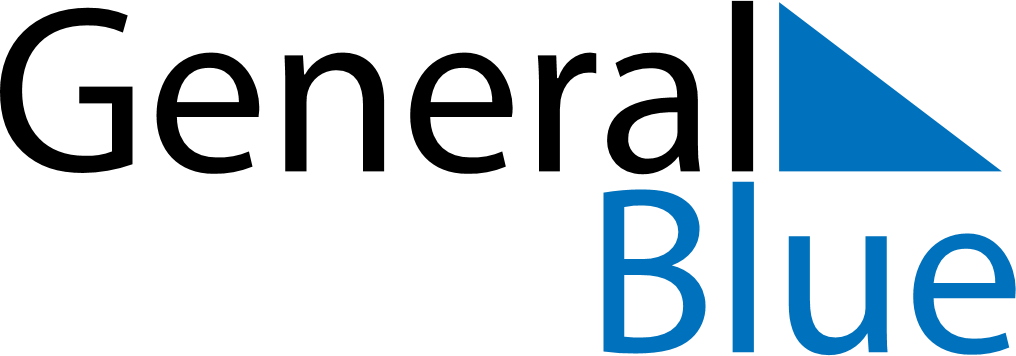 December 2025December 2025December 2025RomaniaRomaniaMondayTuesdayWednesdayThursdayFridaySaturdaySunday1234567National holiday891011121314Constitution Day1516171819202122232425262728Christmas DayBoxing Day293031